Приглашаем Вас заочно принять участие вIII (LXVII) Международной научно-практической конференции"Научная весна - 2016"по юридическим, филологическим, педагогическим, философским, экономическим, психологическим, социологическим и политическим наукам,которая состоится 25 марта 2016 года, г. КиевРАБОЧИЙ ЯЗЫК: русский, украинский, английский, румынский, польский.УЧАСТНИКИ КОНФЕРЕНЦИИ: студенты, курсанты и слушатели ВУЗов старших курсов, выпускники ВУЗов, аспиранты, адъюнкты, соискатели и молодые научные деятели ВУЗов Украины, ближнего и дальнего зарубежья, которые активно занимаются научными исследованиями и владеют одним из рабочих языков конференции.ФОРМАТ КОНФЕРЕНЦИИ: заочно с изданием печатного сборника материалов конференции и публикацией материалов на сайте конференции.ОСНОВНЫЕ ЦЕЛИ КОНФЕРЕНЦИИ:Содействие обмену научными взглядами, идеями и мнениями внутри профессионального сообществаСтимулирование научно-исследовательской деятельности молодых ученых, теоретиков и практиковОбмен идеями, полученными результатами исследований, выводами и предложениями, возможность непосредственной коммуникации без границ между представителями регионов и центраСоздание возможностей объединения по интересам и направлениям исследованийСЕКЦИИ:Юридические наукиФилологические наукиПедагогические наукиФилософские науки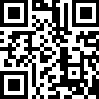 Экономические наукиПсихологические наукиСоциологические наукиПолитические наукиПОДСЕКЦИИ:СРОКИ:Документы для участия в конференции подаются в электронном виде по 24 марта 2016 года включительно.Материалы, отправленные после указанного срока без согласования с оргкомитетом, приняты к рассмотрению не будут!РЕГИСТРАЦИЯ:В электронном виде необходимо подать следующие материалы:заявку об участии (в формате *.doc, *docx, *.rtf);доклад, соответствующий тематике секции (в формате *.doc, *docx, *.rtf);квитанцию/чек об оплате (в формате *. jpg, *.png);для студентов ВУЗов – рецензию научного руководителя (в формате *.doc, *docx, *.rtf, *. jpg, *.png).Внимание! Это важно:В электронном виде ВСЕ материалы должны быть отправлены в ОДНОМ письме!Название файлов должно соответствовать содержанию и содержать Вашу фамилию, например: ivanov_zajavka.doc, ivanov_doklad.docx, ivanov_kvitan.jpg, ivanov_recenz.docТребования к оформлению доклада:В верхнем правом углу листа формата А4 указываете полное название секции и подсекции конференции;Через один интервал в центре листа пишете название доклада строго в соответствии с требованиями: первое слово с большой буквы, без точки, шрифт: Times New Roman, № 14, полужирный;Через один интервал справа: Ф.И.О. автора полностью в именительном падеже, научная степень автора, полное название учебного заведения;Через один интервал текст доклада, который должен соответствовать требованиям: формат А4, поля со всех сторон – , шрифт Times New Roman № 14, обычный, межстрочный интервал 1,5.Через один интервал список использованной литературы (без повторений) оформляется в конце текста под названием «Литература:». В тексте сноски обозначаются квадратными скобками с указанием порядкового номера источника и номера страницу через запятую.Объем доклада – без ограничений. Рекомендованное количество станиц доклада - от 3 до 10.ОБРАЗЦЫ ДОКУМЕНТОВ:Образцы заявки и доклада Вы найдете на нашем сайте: http://sconference.orgOn-line анкета участника: http://sconference.org/index/anketa/0-3СТОИМОСТЬ УЧАСТИЯ В КОНФЕРЕНЦИИ:Стоимость участия в конференции включает в себя два обязательных платежа: 1). за участие в конференции и 2). за доставку сборника:Стоимость за участие в конференции составляет 30 грн. (30 WMU, 3 дол. США/WMZ, 200 рос. руб./WMR или 50000 бел. руб.) за каждую страницу формата А4 (независимо от заполнения).Стоимость за доставку сборника:обычным письмом стоимость доставки составит: для жителей Украины - 7 грн., для жителей иностранных государств – 3 дол. США/WMZ, 200 рос. руб./WMR, 50000 бел. руб.заказным письмом стоимость доставки составит: для жителей Украины - 17 грн., для жителей иностранных государств – 7 дол. США/WMZ, 500 рос. руб./WMR, 100000 бел. руб.Внимание! Мы не гарантируем отправку сборников, если Вы не оплатили доставку!Внимание! Мы не принимаем претензии по поводу (не) доставки сборника в случае, если он был отправлен обычным письмом по Вашему требованию.Внимание!Вы можете заказать дополнительный сборник материалов конференции.Стоимость публикации в основном и дополнительном сборнике составит 40 грн. (40 WMU, 4 дол. США/WMZ, 400 рос. руб./WMR или 80000 бел. руб.) за каждую страницу доклада формата А4.New! Льготы на участие в конференции >>>СБОРНИК**:По итогам конференции доклады участников будут опубликованы в сборнике материалов III (LXVII) Международной научно-практической конференции "Научная весна - 2016" с присвоением номера ISBN, УДК, ББК, а также размещены на сайте: http://sconference.org, где ученые смогут обменяться научными взглядами, идеями, полученными результатами исследований, выводами и предложениями, а также высказать свои мнения и замечания.Конференция проводится в заочной форме с изданием сборника публикаций. В традиционной бумажной форме материалы конференции публикуются в течение 14 дней после окончания конференции и рассылаются почтой всем заинтересованным участникам. Сборники рассылаются в крупнейшие библиотеки.В электронном виде сборник публикуется в формате *.pdf на сайте http://sconference.org в разделе «Наши сборники» в течение 10-и дней со дня окончания конференции.Доклады участников публикуются на сайте в течение 3 суток со дня поступления в оргкомитет МНПК и после подтверждения оплаты. Доклады публикуются по секциям в алфавитном порядке согласно фамилии участников.С материалами конференции может ознакомиться любой посетитель сайта!Сборник зарегистрирован в информационно-аналитической системе РИНЦ (Российский индекс научного цитирования) и будет опубликован на сайте научной электронной библиотеки eLIBRARY.RUРЕКВИЗИТЫ ДЛЯ ОПЛАТЫ:Для участников из Украины:в гривнах: оплата осуществляется на расчетный счет 29244825509100 КБ «ПриватБанк», МФО 305299, код ОКПО 14360570, назначение платежа: пополнение карточного счета 5168 7572 1335 6472 Пантюх Юрий Федорович. Оплату можно осуществить наличными в банках или терминалах самообслуживания;Для участников из стран ближнего и дальнего зарубежья:в российских рублях: оплата осуществляется на имя: PANTJUKH JURIJ; счет в банке получателя (номер пластиковой карты или текущий счет в ПриватБанке): 5168742012761221; банк получателя: ПАО КБ «ПРИВАТБАНК», Днепропетровск, Украина; банк-корреспондент: PRIVATBANK AS Riga, Latvia; счет банка получателя в банке-корреспонденте: LV38PRTT0163000002500; SWIFT-код банка-посредника: TJSCRUMM; БИК банка-корреспондента: 044525388; ИНН: 7709129705; КПП: 775001001; банк-посредник: ПАО «Транскапиталбанк», Москва, Россия; номер счета банка-посредника в ГУ Банка России по ЦФО: 30101810800000000388;Для участников из Украины и стран ближнего и дальнего зарубежья:в гривнах, российских рублях и долларах США: в системе WebMoney оплата осуществляется на кошелек: U589759657745 (30 WMU за одну страницу), R118300831528 (200 WMR за одну страницу), Z229965310236 (3 WMZ за одну станицу). При оплате через Интернет в примечании указывайте свою фамилию, через терминал – высылайте чек;в гривнах, российских рублях и белорусских рублях: почтовый перевод - реквизиты уточняйте по e-mail sconference@sconference.org;Иные способы оплаты:иные способы оплаты: система Contact, Western Union, PrivateMoney, Unistream, Золотая Корона, Coinstar, MoneyGram, RIA, PrivateMoney. Реквизиты: Пантюх Юрий Федорович (Pantyukh Yuriy Fedorovych), Украина (Ukraine).УСЛОВИЯ УЧАСТИЯ:Автор предоставляет организаторам конференции право на воспроизведение доклада (опубликование, обнародование, дублирование, тиражирование или иное размножение) без ограничения тиража экземпляров (при этом каждый экземпляр доклада должен содержать имя автора); право на распространение доклада любым способом; право на включение в составное произведение; право на доведение до всеобщего сведения; на использование метаданных (название, имя автора (правообладателя), аннотации, библиографические материалы и пр.) докладов путем распространения и доведения до всеобщего сведения, обработки и систематизации, а также включения в различные базы данных и информационные системыТерритория, на которой допускается использование прав на доклад, не ограниченаАвтор предоставляет организаторам конференции право хранения и обработки персональной информации, указанной в заявке, без ограничения по срокуПерсональная информация об авторе предоставляется организаторам для хранения и обработки в различных базах данных и информационных системах, включения их в аналитические и статистические отчетности, создания обоснованных взаимосвязей объектов произведений науки, литературы и искусства с персональными данными и т.п.В сборнике максимально точно сохранена орфография и пунктуация, предложенная авторами. Рукописи не редактируются и подлежат надлежащему оформлению!Полную ответственность за достоверность информации несут участники конференции, их научные руководители и рецензентыКаждая не полностью заполненная текстом страница оплачивается по той же стоимости, что и полнаяРаботы с рисунками к рассмотрению не принимаются, за исключением схем и таблиц, выполненных в редакторе Microsoft WordВыходные данные могут быть предоставлены до сдачи сборника в печать (по письменному запросу участника конференции)Оргкомитет оставляет за собой право не публиковать материалы, оформление которых не отвечает предъявленным требованиям, не содержащие научной новизны, либо оформленные с нарушением грамматикиУведомление об оплате обязательно, в противном случае предоставление услуг не гарантируетсяУслуги оказываются по факту поступления денег на счетОплата счета означает согласие с условиями участия в конференцииКОНТАКТЫ:Адрес оргкомитета: г. Киев, УкраинаТелефон: +38 (050) 533 63 73E-mail: sconference@sconference.orgОргкомитет: http://sconference.org/index/o_nas/0-18On-line анкета участника: http://sconference.org/index/anketa/0-3Подробности и образцы документов на сайте: http://sconference.orgИНОРМАЦИЯ К СВЕДЕНИЮ:Участников из Украины: «До опублікованих праць, які додатково відображають наукові результати дисертації, належать … друковані тези, доповіді та інші матеріали наукових конференцій, конгресів, симпозіумів, семінарів, шкіл тощо.».«Апробація матеріалів дисертації на наукових конференціях, конгресах, симпозіумах, семінарах, школах тощо обов’язкова».Порядок присудження наукових ступенів і присвоєння вченого звання старшого наукового співробітника. Затверджено постановою Кабінету Міністрів України від 07 березня 2007 р. № 423.Участников из РФ: «К опубликованным работам, отражающим основные научные результаты диссертации, приравниваются работы, опубликованные в материалах всесоюзных, всероссийских и международных конференций и симпозиумов, публикации в электронных научных изданиях»Постановление Правительства РФ от 30 января 2002 г. № 74 «Об утверждении единого реестра ученых степеней и ученых званий и Положения о порядке присуждения ученых степеней». Утверждено Постановлением Правительства Российской Федерации от 30 января 2002 г. № 74.ОРГКОМИТЕТ МЕЖДУНАРОДНОЙ НАУЧНО-ПРАКТИЧЕСКОЙ КОНФЕРЕНЦИИIII (LXVII) МЕЖДУНАРОДНАЯ НАУЧНО-ПРАКТИЧЕСКАЯ КОНФЕРЕНЦИЯ "НАУЧНАЯ ВЕСНА - 2016"III (LXVII) International Scientific-Practical Conference 
"Scientific Spring - 2016"ОРГКОМИТЕТ МЕЖДУНАРОДНОЙ НАУЧНО-ПРАКТИЧЕСКОЙ КОНФЕРЕНЦИИIII (LXVII) МЕЖДУНАРОДНАЯ НАУЧНО-ПРАКТИЧЕСКАЯ КОНФЕРЕНЦИЯ "НАУЧНАЯ ВЕСНА - 2016"III (LXVII) International Scientific-Practical Conference 
"Scientific Spring - 2016"ОРГКОМИТЕТ МЕЖДУНАРОДНОЙ НАУЧНО-ПРАКТИЧЕСКОЙ КОНФЕРЕНЦИИIII (LXVII) МЕЖДУНАРОДНАЯ НАУЧНО-ПРАКТИЧЕСКАЯ КОНФЕРЕНЦИЯ "НАУЧНАЯ ВЕСНА - 2016"III (LXVII) International Scientific-Practical Conference 
"Scientific Spring - 2016"www: http://sconference.orgадрес: г. Киев, УкраинаТел: +38 (050) 533-63-73e-mail: sconference@sconference.orgЮридические наукиФилологические наукиПедагогические наукиФилософские наукиТеория и история государства и права; история политических и правовых учений Конституционное право Гражданское право и гражданский процесс; семейное право; международное публичное право Хозяйственное право, хозяйственно-процессуальное право Трудовое право; право социального обеспечения Земельное право; аграрное право; экологическое право; природоресурсное право Административное право и процесс; финансовое право; информационное право Уголовное право и криминология; уголовно-исполнительное право Уголовный процесс и криминалистика; судебная экспертиза; оперативно-розыскная деятельность Судоустройство; прокуратура и адвокатура Международное право Философия праваЛитературоведениеУкраинская литератураРусская литератураЛитература славянских народовЛитература зарубежных странСравнительное литературоведениеТеория литературыФольклористикаЖурналистикаЛитературное источниковедение и текстологияКрымско-татарская литератураЯзыкознаниеУкраинский языкРусский языкСлавянские языкиГерманские языкиРоманские языкиБалтийские языки Индоарийские языкиТюркские языкиФинно-венгерский и самодийськие языкиИберийско-кавказские языкиМонгольские языкиСемитские языкиЯзыки народов Азии, Африки, аборигенных народов Америки и АвстралииКлассические языки. Отдельные индоевропейские языкиОбщее языкознаниеПереводоведениеСравнительно-историческое и типологическое языкознаниеСтруктурная, прикладная и математическая лингвистикаОбщая педагогика и история педагогикиТеория и методика обучения (из областей знаний)Коррекционная педагогикаТеория и методика профессионального образованияСоциальная педагогикаТеория и методика управления образованиемТеория и методика воспитанияДошкольная педагогикаТеория обученияОнтология, гносеология, феноменологияДиалектика и методология познанияСоциальная философия и философия историиФилософская антропология, философия культурыИстория философииЛогикаЭтикаЭстетикаФилософия наукиФилософия образованияРелигиоведениеУкраиноведениеЭкономические наукиПсихологические наукиСоциологические наукиПолитические наукиЭкономическая теория и история экономической мыслиМировое хозяйство и международные экономические отношенияЭкономика и управление национальным хозяйствомЭкономика и управление предприятиями (по видам экономической деятельности)Развитие производительных сил и региональная экономикаЭкономика природопользования и охраны окружающей средыДемография, экономика труда, социальная экономика и политикаДеньги, финансы и кредитБухгалтерский учет, анализ и аудит (по видам экономической деятельности)СтатистикаМатематические методы, модели и информационные технологии в экономикеОбщая психология, история психологииПсихофизиологияПсихология труда; инженерная психологияМедицинская психологияСоциальная психология; психология социальной работыЮридическая психологияПедагогическая и возрастная психологияСпециальная психологияПсихология деятельности в особых условияхОрганизационная психология; экономическая психологияПолитическая психологияТеория и история социологииМетодология и методы социологических исследованийСоциальные структуры и социальные отношенияСпециальная и отраслевая социологияТеория и история политической наукиПолитические институты и процессыПолитическая культура и идеологияПолитические проблемы международных систем и глобального развитияЭтнополитология и этногосударствоведениеОбратите внимание!Дата отправки и получения материалов в электронном виде не должна быть позднее 24 марта 2016 г.Электронный адрес:sconference@sconference.orgСекция; подсекцияНазвание докладаФ.И.О. полностью, научная степень, полное название учебного заведенияТекст доклада. Текст доклада. Текст доклада. Текст доклада. Текст доклада [1; 293].Література:Конституция Украины. – К.: Юринком Интер, 1999